Publicado en Madrid el 16/04/2024 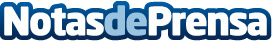 El experto Bernardo Ruiz Victoria explica en qué consiste el Método Victoria para superar las adicciones al alcohol y drogasBernardo Ruiz Victoria, creador del programa de recuperación de adicciones 'Victoria', comparte sus experiencias y visiones en una entrevista que se transmitirá en Radio Enlace (107.5 FM) a las 21.00 hora y en los canales de Comrevolucionate. Con una trayectoria que avala más de 1000 personas ayudadas, el programa Victoria se distingue por lograr grandes resultados en tan solo un retiro de 10 días. Según Ruiz Victoria, "reconocer la presencia de la adicción es el paso inicial crucial hacia la recuperación"Datos de contacto:Alberto FernandezComrevolucionate691441131Nota de prensa publicada en: https://www.notasdeprensa.es/el-experto-bernardo-ruiz-victoria-explica-en Categorias: Nacional Medicina Madrid Entretenimiento Psicología Bienestar http://www.notasdeprensa.es